Commonwealth of Massachusetts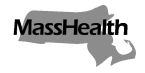 Executive Office of Health and Human ServicesOffice of Medicaidwww.mass.gov/masshealthMassHealthTransportation Bulletin 20December 2021TO:	Transportation Providers Participating in MassHealthFROM:	Amanda Cassel Kraft, Assistant Secretary for MassHealth [signature of Amanda Cassel Kraft]RE:	Updates to MassHealth Transportation Provider RequirementsUpcoming Regulatory ChangesThis bulletin provides information to transportation providers about upcoming changes to MassHealth non-emergency medical transportation. The transportation program regulation, 130 CMR 407.000, is being updated to reflect new federal requirements added by the Consolidated Appropriations Act, 2021. These amendments will satisfy the federal requirement that each state provide for a mechanism, which may include attestation, that ensures any Medicaid provider or individual driver of non-emergency transportation to medically necessary services (excluding any public transit authority) meets specified minimum requirements.  MassHealth will be implementing the following minimum requirements: The provider and its employees and contractors (including drivers and attendants) are not excluded from participation in any federal health care program (as defined in section 1128B(f) of the Social Security Act) and are not listed on the exclusion list of the Office of the Inspector General of the Department of Health and Human Services (OIG). The provider must use the OIG’s List of Excluded Individuals/Entities to screen all employees and contractors to determine if the OIG has excluded them from participation in federal health care programs, both upon initial hiring or contracting and on an ongoing monthly basis.Each individual driver has a valid driver’s license.The provider has in place a process to address any violation of a state drug law by its employees and contractors.The provider has in place a process to disclose to MassHealth the driving history, including any traffic violations, of each individual driver employed by or contracted with such provider. All transportation providers must demonstrate that they meet these minimum requirements for MassHealth non-emergency medical transportation provided on or after December 27, 2021. The regulations can be found at www.mass.gov/regulations/130-CMR-407000-transportation-services.MassHealth anticipates that providers will be required to submit affidavits confirming they are in compliance with these provisions, both at enrollment and at revalidation.  MassHealth Website This bulletin is available on the MassHealth Provider Bulletins web page.Sign up to receive email alerts when MassHealth issues new bulletins and transmittal letters.Questions If you have any questions about the information in this bulletin, please contact the MassHealth Customer Service Center at (800) 841-2900, email your inquiry to providersupport@mahealth.net, or fax your inquiry to (617) 988-8974. 